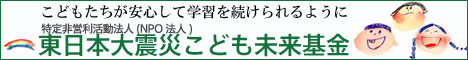 2023年度こども未来基金・助成プログラム応募用紙１）団体名（法人格がある場合は、その名称も記入してください）　・団体名：　・住所：　・代表者名（代表、理事長など肩書も）：２）連絡先　・連絡先の氏名：・電話番号：　　　　　　　　　　　　　　　　　　　　　　　　　　　・Email: ３）団体の概要・設立年度：　　年　　月から・これまでの活動内容：　　　　　　　　　　　　　　　　　　　　　　　　　　　　　　・メンバーの人数：専従　　　　名、　ボランティアなどの人数　　　　名　・団体のホームページURL：・代表者が連絡先と異なる場合・代表者の電話番号：　　　　　　　　　　　　　　　　　　　・Email：４）申込みの活動プログラムの具体的な内容及び助成を求める費用の内容　・　　　　　　　　　　　　　　　　　　　　　　　　　　　　　　　　　　　　　　　　５）こども未来基金に求める助成額（最大50万円）　・　　　　　万円６）プログラムの実施にあたって、「東日本大震災こども未来基金」の名前を表示できる場合、具体的にどんな形になるかお知らせください。７）団体の収支報告書があれば、直近の年度のものを添付してください８）2022年度も当基金の助成を受けている場合には、当基金の助成で行った活動を具体的にお知らせください。また、当基金からの助成事業であることを示すものがあればお知らせください。以上（1枚に収まらない場合、複数ページで記載してください）